ROZKŁAD W DNI ROBOCZE SZKOLNE –obowiązuje od dnia 4 października 2021 r.Organizator: GMINA BISKUPIEC, al. Niepodległości 2, 11-300 Biskupiec, Tel. 89 715 01 10Operator: USŁUGI TRANSPORTOWE KAMIL KRZEMIŃSKI, ul. Towarowa 4, 10-417 Olsztyn, Tel. 664 742 053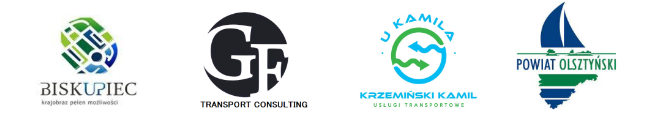 Linia współfinansowana z Funduszu Rozwoju Połączeń Autobusowych560→ BISKUPIEC-DWORZECBiskupiec-SP2>>>>13:40>Biskupiec-Kościół>>>>13:41>Biskupiec-Wojska Polskiego>>>>13:42>Biskupiec-Szkoła Niepubliczna>>7:33>13:43>Biskupiec-Kościół>>7:35>13:45>Biskupiec-SP3>>7:36>13:46>Biskupiec-Dworzec(przy budynku dworca)4:55>>9:30>17:00Adamowo4:59>7:399:3413:4917:04Lipowo5:01>7:419:3613:5117:06Stanclewo-Las5:05>7:459:4013:5517:10Stanclewo-Południe5:07>7:479:4213:5717:12Stanclewo-Wieś5:08>7:489:4313:5817:13Zawada5:10>7:509:4514:0017:15Bredynki5:12>7:529:4714:0217:17Stryjewo-Wieś5:17>7:579:5214:0717:22Węgój5:19>7:599:5414:0917:24Węgój-Szkoła5:20>8:009:5514:1017:25Węgój5:21>8:019:5614:1117:26Sadłowo5:25>8:0510:0014:1517:30Zameczek5:27>8:0710:0214:1717:32Biskupiec ul. Kościuszki5:28>8:0810:0314:1817:33Biskupiec-Dworzec5:307:208:1010:0514:2017:35Biskupiec-SP3>7:228:1210:07>>Biskupiec-SP2>7:248:1410:09>>Biskupiec-Szkoła Niepubliczna>7:278:17>>>